RCS Millwork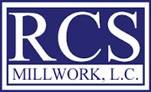 Kansas City, KSPostion – Drafter/EngineerOne of Kansas City’s top architectural millwork firms is looking for a draftsman/engineer. Experience required. Qualified candidates must possess a minimum of 3 years of experience in AutoCAD. Knowledge of MicroVellum a plus but not required. Candidates must be punctual, well organized and able to multi-task in a fast-paced environment. Must also be self-motivated, very detailed oriented and willing to work with salespeople, project manager, customers and production under minimal supervision. Must be able to read and interpret architectural blueprints.Responsibilities will include: reading estimates, drafting shop drawings for submittal purposes, red-line corrections, cut-ticketing, and material take-offs. Meet with customers to discuss job specific needs. We are an Equal Opportunity Employer offering excellent benefits and competitive salary.Please contact Dustin Hecht – Vice President 913-220-9274dhecht@rcsmillwork.com